附件“暖业援企”专业服务团南沙专场对接会参会回执请于4月23日（星期四）16：00前将参会回执发至邮箱nansha@nsec.org.cn。联系人：李小姐，联系电话：39006850、18702048246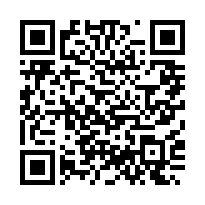 （报名二维码）单位名称单位名称序号姓名职务手机号码邮箱备注…